BASIC INFORMATION1. Заглавие на ПроектаБългария срещу диабета2. Местоположение на проекта (град, област, държава)Цялата територия на Република България, всички 28 областни града на България3. Общ бюджет на проекта139972,00 долара4. Размер на исканите средства от LCIF104979,00 долара5. Продължителност на проекта2 години6. Цел на проектаПодобряване на осведомеността за диабета, превенцията, управлението и изграждането на човешки ресурси в България чрез консолидиране на усилията на Лайънс клубовете, Националните диабетни асоциации и местните власти.7. Конкретни цели на проектаДа се ​​създаде и обучи национална мрежа за комуникация между диабетни медицински сестри, деца с диабет и техните родители и най-добрите ендокринолози в България за превенция и управление на диабета, включително представители на Лайънс клубовете, Националните асоциации за диабет и местните власти от всички 28 области в България, за да се получи местна подкрепа и ангажираност за изпълнението на всички други дейности по проектаОбучение на диабетни сестри /здравни специалисти в училища и детски градини в България/ как да полагат грижи за деца с диабет, като същевременно се създаде национален електронен регистър на диабетни медицински сестри и регистър на деца с диабет тип 1.Да се подкрепят децата с диабет тип 1 и един техен родител как да живеят с диабет чрез организиране на няколко Диабетни лагераДа се ​​организира национална кампания за скрининг и превенция чрез провеждане на Национален диабетен поход, минаващ през всеки областен град в България с цел промотиране на здравословен начин на живот, повишаване на информираността, обучение на хората за диабет и идентифициране на хората с диабет за по-нататъшни тестове8. Брой хора, които ще се възползват пряко от този проект- 114 диабетни координатори - представители на лайънс клубове, местните власти и Българска Асоциация Диабет ще бъдат обучени и свързани в мрежа срещу диабета- 1000 медицински специалисти в училища и детски градини в България ще бъдат обучени да предоставят грижи за деца с диабет;- 80 деца с потвърден диабет тип 1 и един от техните родители да получат подкрепа и обучение как да живеят с това заболяване;- 5000 души тествани с кръвен тест за диабет в националния поход срещу диабета /от 20000 попълнили FINDRISC въпросник/9. Лайънс дистрикт, регион или зона, подала проектаПроектът е подаден от Лайънс Клуб Видин, член на Регион: България София (285212)10. Брой Лайънс клубове, които пряко участват в изпълнениетоот проектаЛайънс Клуб Видин, ID No 107848Лайънс Клуб София, Св. Йоан, ID No 103751Лайънс Клуб Въдин, ID No 109699Лайънс Клуб Плевен Огледало, ID No 13398311. ПартньориБългарското Национално Сдружение по Детска ЕндокринологияБългарска Асоциация Диабет12. Информация за контакт за основния (ите) координатор (и) на проекта, включително:име, телефон и имейл адресЛайънс Клуб Видин Герго Гергов, тел: 0887806086, email: vidin_ggergov@mail.bgРоля:Българските Лайънс Клубове в този проект ще участват в обучението за диабетни координатори, ще подпомагат организирането на проектни събития в техния регион, ще подпомагат с присъствието си и ангажиране на хора за организацията на диабетните патрули и похода, организацията на обученията за диабетни сестри и участието на деца и родители в лагерите за контрол на диабет тип 1.Лайънс Клубовете могат да участват в проекта давайки своя финансов принос за  неговото изпълнение за осигуряване на сумата от 35 000 долара/тридесет и пет хиляди/ необходима за самоучастие по проекта.По време на изпълнението на проекта всички Lions Clubs в България ще бъдат добре дошли да участват в предвидените дейности по проекта, като могат да се присъединят, дори и да не са проявили интерес към етапа на кандидатстване. Целите ни са това да доведе до по-добра комуникация и сътрудничество между Lion Clubs в България, членовете на District 130 и Zone Bulgaria,да ни очертае като обединено общество мотивирано да действа заедно за реализирането на общата кауза - борбата с диабета.Подкрепата на LCIF като основна финансираща институция ще бъде отбелязана във цялата приложима вътрешна проектна документация, учебни материали, трудови или граждански договори и др. с логото на LCIF и ангажиралите се Лайънс клубове и името на проекта отгоре.Визуализацията следва да е еднотипна, според изискванията на LCIF, ще се прилага при всички рекламни материали, като например: надуваема шатра, шарк банери, листовки, брошури, плакати и др. Закупеното оборудване като мобилна маса за измерване на кръвната захар, столове, озвучителна система и др. ще бъдат маркирани със стикери.По подобен начин всички прессъобщения, информиращи медиите за предстоящи събития на проекта, ще предоставят информация за проекта и неговите финансиращи институции и партньориДЕЙНОСТИ ПО ПРОЕКТАОрганизиране на диабетни лагери за деца с диабет тип 1 и родителПланираме да организираме 4 на брой - пет дневни диабетни лагера за 20 деца, придружени от един родител /общо 80 деца/ и подпомагани от 2 експерти ендокринолози от Българското национално дружество за детска ендокринология и 2 експерти от Golden Lion Academy.Обученията ще се състоят от 2 модула - диабет и лидерски умения. Всеки модул ще се представя всеки ден. Целите на обучението са да се обучат децата и техните родители как да живеят с диабет и да достигнат до състояние на условно здраве.Модулът за диабет ще съдържа работа с електронни сензори за наблюдение на кръвта; умения за изчисляване на въглехидратните единици в храните и количества; умения за изчисляване на необходимото количество инсулин, разбиране на най-новите технологии,умения за разпознаване на състоянията на хипогликемия, умения за действие при спешни случаи при хипогликемия, умения за управление на физическа активност, хранене и хигиена, изчерпателна информация за диабет, видове и методи за контрол и др.Всяко дете ще получи 1 комплект електронен сензор и ще бъде насърчавано да го използва като част от обучението. Общо 80 електронни комплекта ще бъдат раздадени в рамките на тази дейност на всички обучени деца. /Електронните сензори не бяха одобрени за финансиране от LCIF!/Модулът за лидерски умения ще обучава децата в дейности, свързани със спорт, анимация и историческа реставрация в различни епохи, стрелба с лък, гребане с драконови лодки, летене на балон с горещ въздух, катерене по стена и др. Целта на този модул е ​​да подобри психическата и физическата стабилност на децата, което е жизненоважно при контрола на диабета.Основно условие за участие в диабетните лагери е споразумението на децата с диабет тип 1 и родителите да предоставят на всеки 6 месеца след края на лагера за период от най-малко 2 години информация за изследванията на гликиран хемоглобин, за да се проследи медицински напредъкът на малките пациенти и ако се анализират отклонения от правилния път да се предложи допълнителна специализирана медицинска помощ и подкрепа. Участниците в лагерите също ще бъдат помолени да отговорят на електронни въпросници, за да проследят пътя си и да популяризират своите истории за успех. Най-вдъхновяващите истории за успех ще бъдат публикувани на уебсайта и разпространени чрез медийните канали, за да се насърчат другите хора с диабет никога да не се отказват и да вярват в собствения си успех. БАД с подкрепата на БНСДЕ ще отговаря за разработването на въпросниците и техните анализи.Участниците в лагерите ще получат достъп до уебсайта, където ще могат да общуват с водещите ендокринолози в България. Форумът в този уебсайт ще позволи на всички деца от 1 тип, техните родители, диабетни сестри, членове на БАД и диабетните координатори да получат насоки и наставничество от експертите от БНСДЕ.Национален поход срещу диабетаВ рамките на тази дейност планираме организирането на Национален поход срещу диабета, който ще премине през всички 28 области в България. Група колоездачи ще кара всеки ден минавайки ежедневно през 2 областни града за период от 14 дни, за да премине около 2000 км, спирайки се във всеки от 28-те областни града, където ще бъдат организирани диабетни патрули централните райони на градовете. На тези диабетни патрули ще бъдат попълвани въпросници за риска от диабет, правени прегледи на хора за нивата на кръвната захар и ще бъдат разпространени информационни материали като листовки и брошури. Диабетните патрулите ще използват 1 голяма надуваема палатка с голяма рекламна зона, където ще бъдат показани логата на лайънс клубовете и LCIF, мобилна маса за скрининг тестове, 10 стола, 4 шарк банера, мобилна озвучителна система и LED осветление като оборудване за всяко събитие. Всички посетители на събитието ще получат листовки с основна информация за проекта и уебсайта на проекта, а хората, които се интересуват да научат повече, ще получат брошури с обяснения за диабета и здравеопазването, методите за борба с диабета и иновациите. Ще бъдат осигурени консумативи за скрининг за 5000 души. 100 плакати на област, общо 2800 плаката ще бъдат предоставени на координаторите за диабет, които да поставят на комуникативни места в градовете, за да информират предварително населението за похода.Всеки диабетен патрул ще бъде обслужван от 2 опитни медицински лица, които ще вземат кръвните проби. Членовете на БАД и лайънс клубовете ще участват и ще популяризират събитието, предоставяйки доброволен труд.3 души логистичен персонал ще бъдат ангажирани през целия поход. Те ще придружават колоездачите и ще доставят оборудването за диабетния патрул на точното място, предварително установено от общините след писмено искане от лайънс клубовете. Едно от тези лица ще бъде отговорно за комуникацията по микрофона, разяснявайки Похода, проблема с диабета за обществото и ще кани хората да бъдат прегледани, а друго ще бъде координатора на проекта. Координацията на тази дейност ще се управлява от Лайънс Клуб Видин  с подкрепата на местните координатори.Всички хора с отклонения в нивата на кръвната захар, открити по време на прегледите, ще бъдат регистрирани в регистър с данните за контакт, ще им бъде предложена информационна брошура и ще им бъдат предоствени контакти на най-близкия ендокринолог в региона и контактите на Българската асоциация за диабет за допълнителна подкрепа. След похода на всеки 6 месеца ще се провежда интернет или телефонно проучване за състоянието за всички хора с новооткрит диабет по време на националния поход. Хората ще бъдат насърчавани да правят медицински прегледи на гликирания си хемоглобин, за да оценят развитието на диабета си.Всички хора с диабет тип 2 ще бъдат насочени за допълнителни консултации към клоновете на БАДВсяко дете с анормални нива на кръвна захар ще бъде регистрирано на уебсайта и ще се предоставят контактите на партниращи ендокринолози в България за спешни и планирани медицински прегледи. Ще бъдат осигурени допълнителни контакти с обучените диабетни сестри в района.Обучение и изграждане на капацитет за човешки ресурсиВ рамките на тази дейност планираме изпълнението на 2 под-дейности:1. създаване на национална мрежа за диабет и обучение на регионални диабетни координатори 2. обучение на диабетни сестри Национална диабетна мрежа Създаването на Национална мрежа за диабет и обучението на регионални координатори за диабет е важна стъпка за обединяването на усилията на 3 различни партньори към общата цел - превенция и лечение на диабет.В рамките на тази дейност ще бъдат организирани 3 обучения с продължителност 2 дни за представители на местните членове на Българската диабетна асоциация, Лайънс клубове в България, лекари и местните власти, които ще бъдат обучени да станат координатори на диабета на местно ниво. След като бъдат обучени, те ще подкрепят организирането на обученията на диабетните сестри, националния поход срещу диабета и идентифицирането на участниците в диабетните лагери. Тези координатори ще гарантират както устойчивостта на проекта, така и по-доброто местно популяризиране на всички мероприятия по проекта, достигайки информацията чрез местни информационни канали до възможно най-много хора.Данните за контакт на обучените координатори за диабет ще бъдат посочени на уебсайта на проекта. Обученията ще се състоят от следните теми: представяне на проекта и планираните мероприятия по проекта, методи за комуникация в рамките на мрежата, установяване на основни изисквания за техническите параметри на организацията на събитията; представяне на последващите грижи за откритите случаи на диабет, идентификация на бъдещи диабетни сестри, които ще бъдат поканени за обученията, представяне на административната роля на диабетичните медицински сестри в уебсайта относно поддържането на регистрите на диабетните сестри и децата с диабет тип 1.Обученията ще се провеждат от двама обучители, с опит в управлението и планирането на комуникациите.Обучение на диабетни сестри Обучението на диабетните сестри е основна дейност за проекта и може би най-съществената. В момента по-голямата част от семействата с деца с диабет тип 1 имат сериозни опасения относно изпращането на децата си в училище, тъй като няма адекватно обучен персонал, който да прилага инсулин или да реагира в случаи на хипергликемия. Идеята на това обучение ще бъде да се обучат поне 1 медицинско лице от повечето училища, детски градини и социални институции, които да предоставят здравни грижи за деца с диабет. Обученията ще се провеждат от 2 ендокринолози от Българското национално дружество по детска ендокринология с продължителност 2 дни. Всяко обучение ще бъде организирано за около 30-40 участника. Във всеки областен град ще има поне 1 обучение - общо поне 28 обучения. Обучението ще бъде наставлявано и от 2 координатори на проекти, доброволци, избрани от Lions Club Vidin. Общо броя на обучените диабетни сестри очакваме да възлезе на 1000 души. В края на обучението участниците ще се явят на изпит и ще получават сертификат, ако успеят да го преминат. Впоследствие ще бъде създаден национален регистър на диабетните сестри, както и регистър на децата с диабет. На уебсайта на проекта всички медицински сестри и деца с диабет заедно с родителите си ще имат достъп до много образователни материали и най-важното ще могат да задават въпроси директно на водещите ендокринолози в България. Сайтът ще бъде платформата за провеждане на бъдещите виртуални обучения на диабетни сестри. Чрез този уебсайт новото диабетно общество, съставено от лайънс клубовете, БАД, местните власти, диабетните сестри и децата с диабет и техните родители ще взаимодействат и общуват свободно с най-добрите медицински експерти в България. Това ново общество за диабет ще има потенциала да изготви и приложи нова национална стратегия и план за действие за диабет.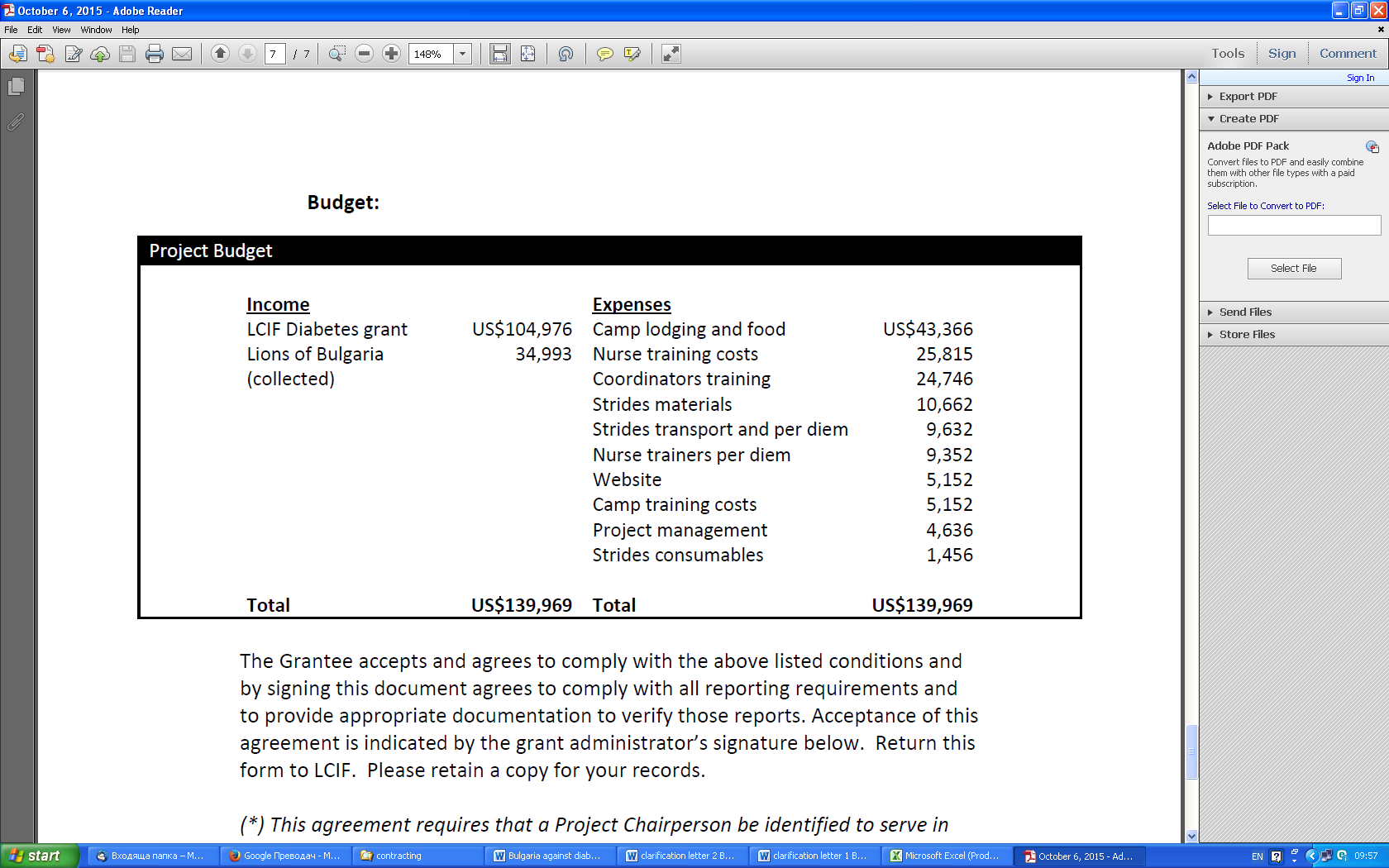 Устойчивостта на проекта ще бъде осигурена от всички партньори в определена степен.Lions Club Vidin ще отговаря за поддържането на домейна и хостинга на уебсайта и водещата комуникация с партньорите за осъществяване на дейности, които са необходими и необходими за борба с диабета, профилактика, управление, координация и планиране.Когато не се намери финансиране за дейностите по проекта, партньорите ще разработят платени програми за диабетни лагери и обучения за медицински сестри с диабет.Местни и национални кампании в подкрепа на диабета ще се реализират в бъдеще с по- голяма лекота поради  притежаването на необходимото оборудване и неговата функционалност. Ще бъдат планирани и реализирани от Лайънс клубовете с подкрепата на партньорите.Ролята на BNSPE като компетентен орган за професионални обучения и съвети е от решаващо значение за устойчивостта на проекта. След края на проекта BNSPE организира по-нататъшни обучения на диабетни сестри, виртуални през уебсайта или като уроци на различни места.Най-голямото постижение на проекта ще бъде създадената мрежа и тя трябва да продължи да функционира за по-доброто от нашите деца и хора с диабет.График за изпълнение на проекта.Local matching funds must be inВремева рамка за изпълнението на проектаВремева рамка за изпълнението на проектаВремева рамка за изпълнението на проектаВремева рамка за изпълнението на проектаВремева рамка за изпълнението на проектаВремева рамка за изпълнението на проектаВремева рамка за изпълнението на проектаДейностиДейностиМесециМесециМесециМесециМесециМесециМесециМесециДейностиДейностиM1-M3M4-M6M7-M9M10-M12M13-M15M16-M18M19-M21M22-M241Управление на проекта, разработване и поддръжка на страницата, срещи на комитета за управление на проектаXXXXXXXX2Обучение на местни диабетни координаториX3Създаването на национална диабетна мрежа XXXXXXX4Национален поход срещу диабетаXX5Обучения на диабетни сестриXXXXX6Диабетни лагериXXX